Wyniki finansowe banków w 2020 rokuWynik finansowy netto sektora bankowego w 2020 r. wyniósł 7,5 mld zł, tj. o 45,3% mniej niż w 2019 r. Suma bilansowa banków zwiększyła się o 17,7% i wyniosła 2 344,0 mld zł. Wartość kredytów udzielonych sektorowi niefinansowemu zwiększyła się o 0,8% do kwoty 1 140,0 mld zł, a wartość depozytów sektora niefinanoswego wzrosła o 12,8% do 1 424,3 mld zł.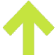 Tablica 1. Wybrane pozycje rachunku zysków i strat sektora bankowegoNa wynik finansowy netto w 2020 r. składały się zyski netto 557 banków w kwocie 9,3 mld zł oraz straty netto 39 banków (22 komercyjnych, w tym 14 oddziałów instytucji kredytowych oraz 17 banków spółdzielczych) o wartości 1,8 mld zł.Wykres 1. Struktura całkowitych przychodów operacyjnych, netto (w %, zmiany w p. proc.)Tablica 2. Wybrane pozycje bilansowe sektora bankowegoWedług stanu w dniu 31 grudnia 2020 r. największą pozycją aktywów sektora bankowego były aktywa finansowe wyceniane według zamortyzowanego kosztu i stanowiły one 64,9% aktywów (o 6,3 p. proc. mniej niż rok wcześniej). Po stronie pasywów dominującą pozycją były zobowiązania finansowe wyceniane według zamortyzowanego kosztu, które stanowiły 86,3% (więcej o 0,2 p. proc.) pasywów. Udział kapitałów własnych w pasywach wyniósł 9,7% (o 0,8 p. proc. mniej).Tablica 3. Kredyty dla sektora niefinansowego oraz instytucji rządowych i samorządowychWedług stanu w dniu 31 grudnia 2020 r. kredyty dla przedsiębiorstw należały w większości (53,8%, o 0,2 p. proc. więcej niż rok wcześniej) do MŚP. Natomiast, kredyty na nieruchomości mieszkaniowe (w tym 97,0 mld zł powiązane z kursem CHF/PLN) oraz kredyty konsumpcyjne osób prywatnych stanowiły łącznie 84,2% (wzrost o 1,5 p. proc.) kredytów gospodarstw domowych.Tablica 4. Depozyty sektora niefinansowego oraz sektora instytucji rządowych i samorządowychUdział depozytów terminowych w łącznej kwocie depozytów sektora niefinansowego oraz sektora instytucji rządowych i samorządowych zmniejszył się w skali roku o 11,5 p. proc. (do 21,8%). Zmiany udziałów depozytów terminowych w depozytach tych dwóch sektorów oddzielnie miały przeciwny kierunek. Podczas, gdy udział depozytów terminowych w depozytach sektora niefinansowego obniżył się o 12,8 p. proc. (do 21,2%), udział depozytów terminowych w depozytach sektora instytucji rządowych i samorządowych zwiększył się o 5,4 p. proc. (do 28,6%).Wykres 2. Różnica między wartością należności (w tym z tytułu kredytów), a zobowiązaniami (w tym z tytułu depozytów) sektora bankowego wobec sektora niefinansowego oraz sektora instytucji rządowych i samorządowych (wg stanu w końcu kwartału)	***Tablica 5. Liczba banków według formy organizacyjnej i struktury własnościW 2020 r. działalność operacyjną rozpoczęły cztery nowe banki komercyjne, jeden w formie spółki akcyjnej z większościowym udziałem kapitału polskiego (bank pomostowy) oraz trzy oddziały instytucji kredytowych. Ponadto, jeden bank ze 100% udziałem kapitału zagranicznego zmienił formę prawną ze spółki akcyjnej na oddział instytucji kredytowej, a jeden oddział instytucji kredytowej został zastąpiony przez inny oddział z tej samej grupy kapitałowej. Liczba banków spółdzielczych zmniejszyła się z powodu połączenia w 2020 r. sześciu banków spółdzielczych z innymi bankami spółdzielczymi oraz w wyniku przymusowych restrukturyzacji dwóch banków spółdzielczych, w konsekwencji których jeden z tych banków został przejęty przez powołany w tym celu bank pomostowy, a drugi przez bank zrzeszający.WYSZCZEGÓLNIENIE2019202020202020WYSZCZEGÓLNIENIEw mln złw mln złw mln zł2019=100Całkowite przychody operacyjne, netto, w tym:70 39270 39267 53095,9wynik z tytułu odsetek48 93448 93446 80895,7wynik z tytułu opłat i prowizji13 35013 35014 841111,2wynik z tytułu pozostałych przychodów i kosztów operacyjnych1 5511 5511 08169,7Koszty administracyjne34 68234 68234 53399,6koszty pracownicze 17 67917 67917 36198,2pozostałe koszty administracyjne17 00317 00317 171101,0Amortyzacja4 4104 4104 573103,7Rezerwy lub odwrócenie rezerw2 4062 4063 514146,1Utrata wartości lub odwrócenie utraty wartości aktywów 9 2149 21411 947129,7w tym aktywów finansowych wycenianych według zamortyzowanego kosztu9 0629 06211 766129,8Wynik z działalności operacyjnej19 31019 31012 03362,3Obciążenia lub przychody podatkowe od działalności kontynuowanej5 4975 4974 61584,0Wynik finansowy netto13 77013 7707 53854,7WYSZCZEGÓLNIENIE31 XII 201931 XII 202031 XII 2020WYSZCZEGÓLNIENIEw mln złw mln zł31 XII 2019=100Suma bilansowa 1 991 7782 343 953117,7w tym aktywa finansowe wyceniane wg zamortyzowanego kosztu1 418 6181 521 537107,3Zobowiązania razem1 782 4832 116 385118,7w tym zobowiązania finansowe wyceniane wg zamortyzowanego kosztu1 715 7092 022 058117,9Kapitały własne209 295227 568108,7WYSZCZEGÓLNIENIE31 XII 201931 XII 202031 XII 2020WYSZCZEGÓLNIENIEw mln złw mln zł31 XII 2019=100Sektor niefinansowy, w tym:1 130 7181 139 956100,8Przedsiębiorstwa383 193367 21995,8Duże przedsiębiorstwa177 974169 59195,3MŚP205 219197 62996,3Gospodarstwa domowe, w tym:739 939764 776103,4mieszkaniowe445 265477 590107,3konsumpcyjne dla osób prywatnych167 025166 22699,5Sektor instytucji rządowych i samorządowych88 00294 041106,9WYSZCZEGÓLNIENIE31 XII 201931 XII 202031 XII 2020WYSZCZEGÓLNIENIEw mln złw mln zł31 XII 2019=100Razem1 347 5271 544 652114,6bieżące899 1311 208 425134,4terminowe448 396336 22775,0Sektor niefinansowy 1 262 2871 424 344112,8bieżące833 6051 122 488134,7terminowe428 682301 85670,4Sektor instytucji rządowych i samorządowych85 240120 308141,1bieżące65 52685 937131,1terminowe 19 71434 371174,3WYSZCZEGÓLNIENIE20192020ZmianaWYSZCZEGÓLNIENIEstan na 31 grudniastan na 31 grudniastan na 31 grudniaOgółem600596-4Komercyjne6266+4z przeważającym udziałem kapitału polskiego1314+1z przeważającym udziałem kapitału zagranicznego 4952+3w tym ze 100% udziałem kapitału zagranicznego3943+4w tym oddziały instytucji kredytowych3236+4Spółdzielcze538530-8Opracowanie merytoryczne:Departament StudiówMakroekonomicznych i FinansówDyrektor Mirosław BłażejTel: 22 608 37 73Rozpowszechnianie:
Rzecznik Prasowy Prezesa GUSKarolina BanaszekTel: 695 255 011Wydział Współpracy z Mediami Tel: 22 608 34 91, 22 608 38 04 e-mail: obslugaprasowa@stat.gov.pl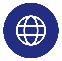 www.stat.gov.plWydział Współpracy z Mediami Tel: 22 608 34 91, 22 608 38 04 e-mail: obslugaprasowa@stat.gov.pl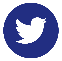 @GUS_STATWydział Współpracy z Mediami Tel: 22 608 34 91, 22 608 38 04 e-mail: obslugaprasowa@stat.gov.pl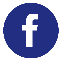 @GlownyUrzadStatystyczny